Emerging Technologies IoT, Augmented Reality, Virtual RealityApril 2022 ExaminationQ1. As more and more new technologies get into play; risks will get more concentrated into a common network. The attacks like DDoS can be targeted to any company of any size. So, all companies thinking of innovative technologies deployment must take security  very seriously and from the start and at each stage/level. Describe the difference among IoT, AR and VR technologies. Explain the security and privacy concerns related with these technologies and the solution to resolve them.         (10 Marks)Ans 1.IntroductionThe 21st century is the time while technology is developing a significant extra effect on humanity not only as it's the time but also because it is the need of this time. Like cinemas we're watching, games we are gambling on are developing an extensive effect on us. That is in which augmented and virtual truth comes into play. Humans played outside games, explored theatres, and watched dramas on stage in advance times. Moreover, they did something they did with completeness, like all of the five senses exploring a specific event, which can be why people Its Half solved onlyBuy Complete from our online storehttps://nmimsassignment.com/online-buy-2/NMIMS Fully solved assignment available for session April 2022,your last date is 25th March 2022.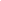 Lowest price guarantee with quality.Charges INR 199 only per assignment. For more information you can get via mail or Whats app also
Mail id is aapkieducation@gmail.comOur website www.aapkieducation.comAfter mail, we will reply you instant or maximum1 hour.Otherwise you can also contact on ourwhatsapp no 8791490301.Contact no is +91 87-55555-879Q2. India is now getting ready for emerging technologies such as 5G, artificial intelligence, block  chain,  augmented  reality,  virtual  reality,  machine  learning  &  deep  learning, natural language processing and robotics. These are going to play a crucial role in the government and industry alike, whether it is planning or decision-making; accelerating development or analyzing deployment, problem solving or product development; discovering new trends or drawing out unknown correlations. With taking example of any company of your own choice, explain the adoption process of Virtual Reality and its paybacks in India. What are the factors which affect the quality and usability of a virtual reality applications? Explain briefly.      (10 Marks)Ans 2.Introduction One of the first-class examples of an Indian company is the Defence studies and development organization, DRDO. Here there are multiple approaches in which these techniques are accomplished. The fighter planes are furnished with digital truth cameras to get a clear vision of the enemy. 3D imaging allows them to become aware of the 360° view of the drones and the launchers, which offers them accurate views. It facilitates them to identify and make required Q3. Understanding VR technology and how it can "create emotional-physical responses" is vital, as it allows students to conceptualize how businesses can apply these tools in new ways, such as increasing brand engagement with customers.a. Describe the applications and limitations of AR and VR in education sector on the basis of use cases.     (5 Marks)b. With providing some real statistical data from authorized resources, explain how investing in Internet of Things (IoT) systems could level up revenue in pharmaceutical industry.    (5 Marks)Ans 3(a)Introduction There is a way known as the touch and experience method in teaching. In these criteria, augmented truth and the digital fact is a blessing. The second purpose is the pandemic when schools and universities are closed. Instructors use this era to normalize students' experiences, Ans 3(b)IntroductionBefore the net of factors, IoT was there; we had minimum facilities like conventional check-ups and pharmacy offerings, which is way extra steeply-priced. The generation shifted and bent toward technology, now centers known as telemedicine and telecommunication. 